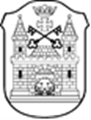 RĪGAS VALSTSPILSĒTAS PAŠVALDĪBASMEDĪBU KOORDINĀCIJAS KOMISIJABrīvības iela 49/53, Rīga, LV-1010, tālrunis 67037366e-pasts: dmv@riga.lvSĒDES PROTOKOLSRīgāSēde atklāta 2023.gada 07.novembrī pulksten 09:001.§Biedrības “Pierīgas mednieku klubs” iesniegums par mežacūku populāciju(DMV-23-7272-sd, 30.10.2023.)K. ŠuikovskisBiedrības “Pierīgas mednieku klubs” (turpmāk – Biedrība) pārstāvis Kaspars Šuikovskis informē, ka pamatojoties uz līgumu ar Rīgas valstspilsētas pašvaldību, Biedrība nodarbojas ar mežacūku skaita regulēšanu, uzskaiti un situācijas novērtēšanu Rīgas valstspilsētā. Biedrība veicot mežacūku skaita ierobežošanas un monitoringa pasākumus konstatēja, ka teritorijās – lielākoties Spilves pļavās, 2023. gadā, salīdzinot ar tādu pašu laika periodu 2022.gadā, mežacūku skaits ir vairākkārtīgi pieaudzis, tādējādi mežacūku radīto postījumu apmērs un epizootijas draudi būtiski pieaugs. Ņemot vērā Rīgas valstspilsētas Kurzemes rajona teritoriālās īpatnības – lielas neapdzīvotas mežu, krūmāju, niedrāju platības, Biedrība izsaka priekšlikumu veikt mežacūku medības ar šaujamieročiem. Šie pasākumi jāveic individuālo medību veidā, stingri ievērojot medību un ieroču aprites noteikumus, izmantojot normatīvajos aktos atļautos šāvienu skaņu slāpēšanas palīglīdzekļus, Biedrības kontrolētiem un papildus instruētiem medniekiem. J.Lange aicina Rīgas valstspilsētas pašvaldības Medību koordinācijas komisijas pārstāvjus atbalstīt Biedrības priekšlikumu veikt mežacūku medības ar šaujamieročiem, ņemot vērā visus drošības noteikumus, tai skaitā, medības var notikt tikai no paaugstinājumiem (torņiem). Balsošanas rezultāts – par 6 (J.Lange, R.Fridvalds, M.Upmanis, H.Barviks,                          J.Šolks, A.Greidāns);pret – 0;atturas – 0.Komisija nolemj: atbalstīt biedrības “Pierīgas mednieku klubs” priekšlikumu veikt mežacūku medības ar šaujamieročiem postījumu vietās, ņemot vērā visus drošības noteikumus, tai skaitā, medības var notikt tikai no paaugstinājumiem (torņiem). Rīgas domes Mājokļu un vides departamentam nosūtīt Rīgas valstspilsētas pašvaldības Medību koordinācijas komisijas lēmumu Valsts meža dienesta Rīgas reģionālajai virsmežniecībai.2.§Saistošo noteikumu projekts “Par medībām Rīgas valstspilsētas teritorijā”J.ŠvinskisRīgas domes Mājokļu un vides departamenta Vides pārvaldes Ūdens resursu un meliorācijas nodaļas vadītājs Jānis Švinskis sniedz informatīvu ziņojumu par saistošo noteikumu projektu “Par medībām Rīgas valstspilsētas teritorijā” (turpmāk – Noteikumi). Rīgas valstspilsētas pašvaldības Medību koordinācijas komisijas pārstāvji iesniegs priekšlikumus Noteikumu sagatavotājiem un tie tiks pilnveidoti.  Sēde slēgta 2023.gada 07.novembrī pulksten 10:59.IZRAKSTS PAREIZS07.11.2023.Nr.2Komisijas priekšsēdētājs: Komisijas priekšsēdētājs: (paraksts)        J.LangeKomisijas sekretārsKomisijas sekretārs                 (paraksts)    R.Grinbergs                 (paraksts)    R.Grinbergs                 (paraksts)    R.Grinbergs